HIGHER PHASE PREFECT TEAM APPLICATION FORM 2018-19Applicant DetailsPosition(s) applied forAttendance and Conduct 2017-18Academic Awards 2017-18Committee PreferencesExtracurricular ActivitiesOfficial RolesPersonal StatementSenior Prefect Supplement (including Assistant Senior Prefect)Senior Prefect Review		       11. Staff ReviewDeclarationNOTESDuties of a Higher Phase Prefectto practise the highest standards of behaviour and dressto act as representatives of the school at public functionsto perform a number of roles which benefit other studentsto assist the staff of the school by performing set dutiesResponsibilities of a Higher Phase PrefectPrefects are expected to practise the highest standards of behaviour. Once appointed, prefects may not resign their position before the end of the academic year. However, if any prefect does not fulfil their responsibilities to the Department Coordinator’s satisfaction they will be dismissed and will have to return their badges.Privileges of a Higher Phase Prefectthe chance to develop and enhance sought-after transferable skills in a range of key areasthe opportunity to develop your mentoring and/or leadership capabilitiesan enhanced transcript/reference detailing your performancea prefect’s badge (which may be kept)Year 12 Applicants OnlyThere will be the opportunity for a select number of Year 12 prefects to assist Year 13 students who are appointed to the Senior Prefect Team with their duties. If you would like to be considered for such a position, please select Assistant Senior Prefect in the positions applied for section of the application form. In your personal statement you should make clear the ways in which you would be suitable for such a role. Year 13 Applicants OnlyPlease indicate in the positions applied for section if you wish to be considered for the Senior Prefect Team. You need only tick the most senior post you wish to be considered for. You will automatically be considered for the other positions. For example, if you indicate that you wish to be considered for the position of Head Girl, you will also be considered for the role of Deputy Head Girl and Senior Prefect.How to complete this formSection 1: Please fill your details as they appear on the school system and include whether you were a BSK student last year.Section 2: Please tick the highest level of position you are applying for only.Section 3: lease complete your data from the 2017-18 academic year. This information is available on your Summer Report. If you were not a BSK student last year, please give us some data from your previous school.Section 4: Please list any academic awards you received last year.Section 5: There are five committees in which prefects choose to participate. Here is an outline of their roles:Academic – supporting academic teams in a wide range of tasks that may include display work, administrative matters, resource management, classroom support and events such as options evenings.Campaigns and Causes – working under the guidance of the Senior Prefect Team in a diverse range of areas to further the aims of the chosen campaigns or causes for the year.Events – assisting with a range of school events of varying types. Examples would include the Festival of Achievement, Awards Evening, Parent Consultation days, Carnivals and Open days.Extracurricular Activities – supporting the leaders of specific activities ran at break times or after school. This could include a range of roles such as assistant coaching, mentoring, set-up and development.Student welfare and support – contributing to the enhancements of student welfare and peer support in a variety of ways in both academic and pastoral matters. For instance, this could include one-on-one support, small group mentoring, assembly presentations or the creation of support resources.Please circle your preferences in rank order from 1st to 5th.Section 6 – Please list any extracurricular activities you took part in last year, this may also include activities from outside of BSK.Section 7 – Please list any roles you held during the previous year.Section 8 – Please write a personal statement about why you want to be a Higher Phase Prefect and include reasons why you feel you would be suitable for the role.Section 9 – Please only complete this section if you are applying for a Senior Prefect Role or above. In this section it is important you further expand upon your attributes and how you feel the school would benefit from having you as a Senior Prefect.Section 10/11 – Please do not write in these sections.Section 12 – Please sign and date this section to confirm you have understood the process and agree to participate fully.	HP P1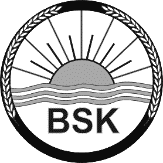     THE   OF NameTutor GroupAdmin NumberBSK student in 2017-18Yes/NoHigher Phase PrefectAssistant Senior Prefect (Year 12 only)Senior Prefect (Year 13 only)Deputy Head Boy/Girl (Year 13 only)Head Boy/Girl (Year 13 only)HousepointsAttendance (%)Negative PointsNo. of days lateTerms in Club ZeroUnauthorised absencesExcellence Award (Y/N)Subject AwardsPrizes:Commendations:OtherPlease circle your preferences from 1-5 next to the committee names listed below. A 1 will represent your 1st choice, 2-5 your 2nd to 5th choices. Please circle your preferences from 1-5 next to the committee names listed below. A 1 will represent your 1st choice, 2-5 your 2nd to 5th choices. Please circle your preferences from 1-5 next to the committee names listed below. A 1 will represent your 1st choice, 2-5 your 2nd to 5th choices. Please circle your preferences from 1-5 next to the committee names listed below. A 1 will represent your 1st choice, 2-5 your 2nd to 5th choices. Please circle your preferences from 1-5 next to the committee names listed below. A 1 will represent your 1st choice, 2-5 your 2nd to 5th choices. Please circle your preferences from 1-5 next to the committee names listed below. A 1 will represent your 1st choice, 2-5 your 2nd to 5th choices. Academic12345Campaigns and Causes12345Extracurricular Activities12345Events12345Student Welfare and Support12345Please list any extracurricular activities you are actively involved in (currently, or last year), and indicate any specific roles within these activities.Please list any school roles you have held, e.g. class monitor, Prefect, House Captain etc. and the year(s) that you held each role.Please outline why you wish to be a part of the prefect team. Explain what you consider to be your key strengths and attributes, and how these will help you in your role as a school prefect. Please also explain the reasoning behind your committee preferences.In addition to the personal statement above, Year 12 and Year 13 applications for senior positions should outline here the ways in which they are suited to the roles being applied for, as well as their ideas on how the Higher Phase Prefect Team can be developed to improve the school further. Senior Prefect use onlySenior Prefect use onlyStaff use onlyStaff use onlyApprove ApplicationYes/NoApprove ApplicationYes/NoI understand that if I am successful I will be expected to practise the highest standard of behaviour. I declare that it is my wish to serve the school community to the best of my ability. Although I will have a number of privileges, I realise that I am expected to behave in an exemplary manner at all times.I understand that if I am successful I will be expected to practise the highest standard of behaviour. I declare that it is my wish to serve the school community to the best of my ability. Although I will have a number of privileges, I realise that I am expected to behave in an exemplary manner at all times.Student’s signatureDate